Sample Assessment Tasks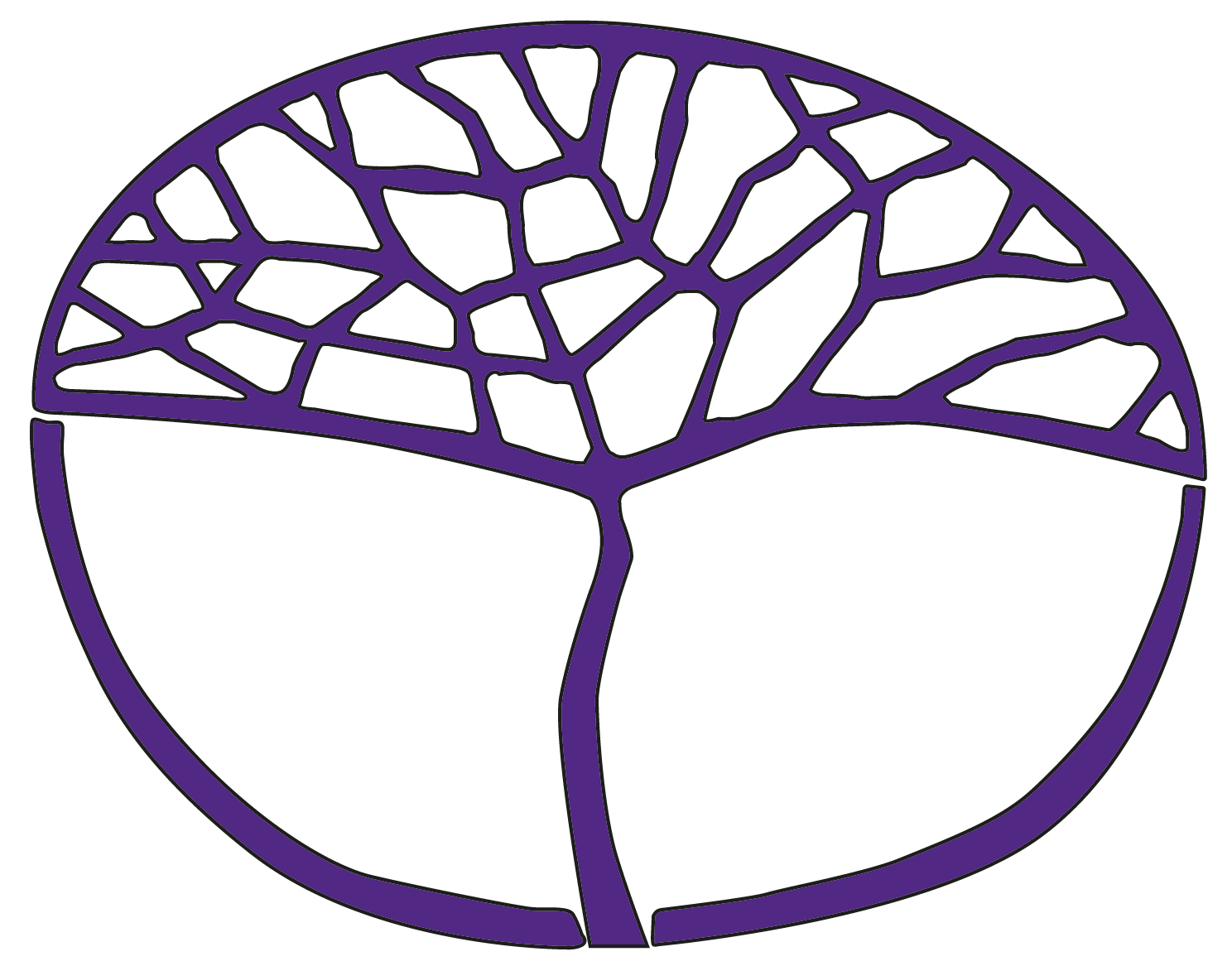 Ancient HistoryGeneral Year 11Copyright© School Curriculum and Standards Authority, 2014This document – apart from any third party copyright material contained in it – may be freely copied, or communicated on an intranet, for non-commercial purposes in educational institutions, provided that the School Curriculum and Standards Authority is acknowledged as the copyright owner, and that the Authority’s moral rights are not infringed.Copying or communication for any other purpose can be done only within the terms of the Copyright Act 1968 or with prior written permission of the School Curriculum and Standards Authority. Copying or communication of any third party copyright material can be done only within the terms of the Copyright Act 1968 or with permission of the copyright owners.Any content in this document that has been derived from the Australian Curriculum may be used under the terms of the Creative Commons Attribution-NonCommercial 3.0 Australia licenceDisclaimerAny resources such as texts, websites and so on that may be referred to in this document are provided as examples of resources that teachers can use to support their learning programs. Their inclusion does not imply that they are mandatory or that they are the only resources relevant to the course.Sample assessment taskAncient History – General Year 11Task 4 – Unit 1Assessment type: Historical inquiryConditionsPeriod allowed for completion of the task: 4 weeks of directed classwork and homework5 to 10 minute presentation in classTask weighting15% of the school mark for this pair of units__________________________________________________________________________________Part A: Historical inquiry processSelect an ancient civilisation or culture from the list in the syllabus for Unit 1 and investigate the:key social structureskey political and legal structureskey military structureskey economic activitieskey values, beliefs and traditionskey cultural features, such as art, music and architecture.In collaboration with the teacher devise a set of focus questions to guide your inquiry.	(3 marks)Select a range of sources which provide different perspectives on the selected ancient civilisation.	(6 marks)Use an appropriate note-making framework to take notes from the sources.	(2 marks)The inquiry notes must:address the focus questionsbe clear and ordered (headings can be used)cover all aspects of your inquiry.				The source of information for your research notes must be recorded following the school protocols.	(8 marks)Draft some conclusions about life in the selected ancient civilisation for people with varying degrees of wealth and power, which will be included in the class presentation.	(4 marks)Construct a bibliography following the school protocols.	(2 marks)The research notes and the bibliography are to be submitted at the same time as you present your findings.Total = 25 marks (7.5%)Part B: Class presentationDevelop a 5–10 minute oral presentation that outlines your findings about the chosen topic to the class. The presentation can include a PowerPoint presentation, a museum display and/or handouts for the class.The presentation needs to:provide clear and accurate informationidentify key aspects of the social, political, legal, military, economic, religious and cultural structures and features of the civilisationinclude a range of evidence from the sourcesbe delivered in a clear and organised way, using historical terminology and appropriate language	(15 marks)include your conclusions regarding the different life-styles of people in the ancient civilisation or culture, as determined by their individual wealth and power.	(5 marks)Total = 20 marks (7.5%)Marking key for sample assessment task 4 – Unit 1Part A: Historical inquiry process (7.5%)Part B: Class presentation (7.5%)Sample assessment taskAncient History – General Year 11Task 8 – Unit 2Assessment type: ExplanationConditionsTime for the task: 45 minutes under standard test conditionsQuestion and guidelines issued prior to assessmentIn-class essay response - one A4 page of dot-point notes can be used when writing the essayTask weighting10% of the school mark for this pair of units__________________________________________________________________________________Discuss whether Alexander the Great deserved his title.To answer this question, identify and describe:Alexander’s achievementsthe positive aspects of Alexander’s career and his legacythe negative aspects of Alexander’s career.You will also need to draw a conclusion about whether Alexander did deserve his title of ‘Great’, and to provide a summary of the evidence to support your conclusion.The task will be marked as follows:introduction	3 marksidentification and descriptions (6 marks each)	18 marksconclusion	4 marksTotal = 25 marksMarking key for sample assessment task 8 – Unit 2Sample assessment taskAncient History – General Year 11Task 6 – Unit 2Assessment type: Source analysisConditionsTime for the task: 45 minutes under standard test conditionsThe task is based on two sources presenting different representations and interpretations of Hatshepsut during her lifetime and after her deathTask weighting15% of the school mark for this pair of units__________________________________________________________________________________Tick one (1) option from (a) and one (1) option from (b) that best describes Source 1.		(2 marks)(a)	ancient source		modern source	(b)	written source	archaeological source	map/diagram	reconstruction	Identify and briefly discuss the historical context for Source 1. You should consider the following where appropriate: the relevant event/sthe significant person/peoplethe key idea/s depicted in the source.	(4 marks)________________________________________________________________________________________________________________________________________________________________________________________________________________________________________________________________________________________________________________________________________________________________________________________________________________________________________________________________________________________________________________________________________________________________________________________________________________________________________________________________________________________________________________________________________________________________________________________________________________________________________________________________________________________________________________________________________________________________________________________________________________________Identify and explain the message/s of Source 2. Provide evidence in your response.	(4 marks)________________________________________________________________________________________________________________________________________________________________________________________________________________________________________________________________________________________________________________________________________________________________________________________________________________________________________________________________________________________________________________________________________________________________________________________________________________________________________________________________________________________________________________________________________________________________________________________________________________________________________________________________________________________________________________________________________________________________________________________________________________________Identify and account for the different representations and interpretations of Hatshepsut presented by Source 1 and Source 2.						Include specific reference in your response to the sources and where appropriate include discussion of origin, purpose, motive, place, and/or time.	(6 marks)____________________________________________________________________________________________________________________________________________________________________________________________________________________________________________________________________________________________________________________________________________________________________________________________________________________________________________________________________________________________________________________________________________________________________________________________________________________________________________________________________________________________________________________________________________________________________________________________________________________________________________________________________________________________________________________________________________________________________________________________________________________________________________________________________________________________________________________________________________________________________________________________________________________________________________________________________________________________________________________________________________________________________________________________________________________________________________________________________________________________________________________________________Using your own knowledge of your period of study, discuss the contribution of both sources to our understanding of Hatshepsut.			(8 marks)________________________________________________________________________________________________________________________________________________________________________________________________________________________________________________________________________________________________________________________________________________________________________________________________________________________________________________________________________________________________________________________________________________________________________________________________________________________________________________________________________________________________________________________________________________________________________________________________________________________________________________________________________________________________________________________________________________________________________________________________________________________________________________________________________________________________________________________________________________________________________________________________________________________________________________________________________________________________________________________________________________________________________________________________________________________________________________________________________________________________________________________________________________________________________________________________________________________________________________________________________________________________________________________________________________________________________________________________________________________________________________________________________________________________________________________________________________________________________________________________________________________________________________Total = 24 marksMarking key for sample assessment task 6 – Unit 2Tick one (1) option from (a) and one (1) option from (b) that best describes Source 1.(a)	ancient source		modern source	(b)	written source	archaeological source	map/diagram	reconstruction	Identify and briefly discuss the historical context for Source 1. You should consider the following where appropriate: the relevant event/sthe significant person/peoplethe key idea/s depicted in the source.Identify and explain the message/s of Source 2. Provide evidence in your response.Identify and account for the different representations and interpretations of Hatshepsut presented by Source 1 and Source 2.						Include specific reference in your response to the sources and where appropriate include discussion of origin, purpose, motive, place, and/or time.					(6 marks)Using your own knowledge of your period of study, discuss the contribution of both sources to our understanding of Hatshepsut.			Sample assessment taskAncient History – General Year 11Task 5 – Unit 2Assessment type: TestConditionsIn-class assessmentTime for the task: 45 minutes under standard test conditionsTask weighting10% of the school mark for this pair of units__________________________________________________________________________________Describe the roles of the pharaoh in Egyptian society at the time of Hatshepsut.(4 marks)______________________________________________________________________________________________________________________________________________________________________________________________________________________________________________________________________________________________________________________________________________________________________________________________________________________________________________________________________________________________________________________________________________________________________________________________________________________________________________________________________________________________________________________________________________________________________________________________________________________________________________________________________________________________________________________________________________________________________________________________________________________________ Explain the concept of ma’at. 	(4 marks)________________________________________________________________________________________________________________________________________________________________________________________________________________________________________________________________________________________________________________________________________________________________________________________________________________________________________________________________________________________________________________________________________________________________________________________________________________________________________________________Identify Hatshepsut’s relationship to Tuthmosis I, and Tuthmosis II.			(2 marks)______________________________________________________________________________________________________________________________________________________________Identify and explain significant early influences on Hatshepsut.	(4 marks)______________________________________________________________________________________________________________________________________________________________________________________________________________________________________________________________________________________________________________________________________________________________________________________________________________________________________________________________________________________________________________________________________________________________________________________________________________________________________________________________________________________________________________________________________________________________________________________________________________________Explain how Hatshepsut’s role and status changed over time.	(4 marks)____________________________________________________________________________________________________________________________________________________________________________________________________________________________________________________________________________________________________________________________________________________________________________________________________________________________________________________________________________________________________________________________________________________________________________________________________________________________________________________________________________________________________________________________________________________________________________________________________________________________________________________________________________________________________________________________________________________________________________________Identify and explain the methods Hatshepsut used to reinforce her power.	(8 marks)________________________________________________________________________________________________________________________________________________________________________________________________________________________________________________________________________________________________________________________________________________________________________________________________________________________________________________________________________________________________________________________________________________________________________________________________________________________________________________________________________________________________________________________________________________________________________________________________________________________________________________________________________________________________________________________________________________________________________________________________________________________________________________________________________________________________________________________________________________________________________________________________________________________________________________________________________________________________________________________________________________________________________________________________________________________________________________________________________________________________________________________________________________________________________________________________________________________________________________________________________________________________________________________________________________________________________________________________________________________________________________________________________________________________________________________________________________________________________Total = 26 marksMarking key for sample assessment task 5 – Unit 2Describe the roles of the pharaoh in Egyptian society at the time of Hatshepsut.Explain the concept of ma’at. 							Identify Hatshepsut’s relationship to Tuthmosis I, and Tuthmosis II.			Identify and explain significant early influences on Hatshepsut.				Explain how Hatshepsut’s role and status changed over time.Identify and explain the methods Hatshepsut used to reinforce her power.DescriptionMarksFocus questionsFocus questionsDevises a set of questions which clearly identifies the key areas of the inquiry3Devises a set of simple questions which identifies a few areas of the inquiry2Lists a few simple questions which may or may not identify key areas of the inquiry1Subtotal3Selection of sourcesSelection of sourcesSelects a range of relevant sources that provide clear and accurate information and evidence about life in the ancient civilisation or cultureSelects sources that show a variety of perspectives5–6Selects a few sources that provide some information and evidence about life in the ancient civilisation or cultureSelects sources that show some differences in perspectives3–4Uses one source that provides limited information about life in the ancient civilisation or culture1–2Subtotal6Inquiry notesInquiry notesPresents notes clearly, using an appropriate note-making framework2Presents notes in some order1Subtotal2Makes notes that address the focus questions		2Makes notes that contain some links to the focus questions1Subtotal2Makes notes that are relevant to the key areas of the inquiry, including:social structurespolitical and legal structuresmilitary structureseconomic activitiesvalues, beliefs and traditionscultural features, such as art, music and architecture5–6Makes notes that relate to some areas of the inquiry3–4Makes notes that relate to one area of the inquiry1–2Subtotal6Drafting conclusionsDrafts conclusions based on inquiry findings about the different life-styles of people in the ancient civilisation or culture, as determined by their individual wealth and powerUses examples and evidence to support the conclusions3–4Attempts to draft some conclusions about the different life-styles of people in the ancient civilisation or culture, as determined by their individual wealth and/or powerUses limited examples which may support the conclusions1–2Subtotal4BibliographyBibliographyFollows correct format according to the school protocols2Lists sources used1Subtotal2Total Part A25Presentation of researchPresents clear and accurate information about life in the selected ancient civilisation or culture, identifying key aspects of the social, political, legal, military, economic, religious and cultural structures and features of the civilisation7–8Presents clear information about life in the selected ancient civilisation or culture, identifying some aspects of the social, political, legal, military, economic, religious and/or cultural structures and features of the civilisation5–6Presents some information about life in the selected ancient civilisation or culture, identifying a few aspects of the social, political, legal, military, economic, religious or cultural structures and features of the civilisation3–4Presents limited information about life in the selected ancient civilisation or culture, identifying an aspect of the social, political, legal, military, economic, religious or cultural structures or features of the civilisation1–2Subtotal8Refers to a range of evidence from the sources3Refers to several pieces of evidence from the sources2Refers to minimal evidence from the sources1Subtotal3Expresses information clearly and in an organised way, using historical terminology and appropriate language3–4Expresses information briefly and in a way that may be difficult to follow, using little to no historical terminology and simple language1–2Subtotal4Presentation of conclusionsPresents justified conclusions regarding the different life-styles of people in the ancient civilisation or culture, as determined by their individual wealth and powerProvides detailed examples and evidence to support the conclusions4–5Presents some conclusions regarding the different life-styles of people in the ancient civilisation or culture, as determined by their individual wealth and powerProvides some examples and evidence that may support the conclusions2–3States the difference in life-styles of people in the ancient civilisation or culture, as determined by their individual wealth or powerProvides an example that may or may not support the conclusions1Subtotal5Total Part B20DescriptionMarksIntroductory paragraphIntroductory paragraphClearly related to the area/topic of the question, which gives a clear sense of the direction of the essay3Contains a few sentences outlining the theme of the essay, including a simple proposition2Provides a general indication that the topic is understood and includes a simple propositionORConsists of a sentence or two outlining the ‘who’ or ‘what’ that is to be discussed in the essay1Subtotal3Identification and description of Alexander’s achievementsIdentification and description of Alexander’s achievementsClearly identifies Alexander’s key achievementsUses examples to support the answer5–6Identifies Alexander’s key achievementsUses limited examples in an attempt to support the answer3–4Partially identifies a few of Alexander’s key achievementsProvides minimal or no examples1–2Subtotal6Identification and description of the positive aspects of Alexander’s career and legacyIdentification and description of the positive aspects of Alexander’s career and legacyClearly identifies and describes in detail positive aspects of Alexander’s career and legacy5–6Identifies and describes some of the positive aspects of Alexander’s career and legacy3–4States a positive aspect of Alexander’s career and/or legacy1–2Subtotal6Identification and description of the negative aspects of Alexander’s careerIdentification and description of the negative aspects of Alexander’s careerClearly identifies and describes in detail negative aspects of Alexander’s career and legacy5–6Identifies and describes some of the negative aspects of Alexander’s career and legacy3–4States a negative aspect of Alexander’s career and/or legacy1–2Subtotal6ConclusionConclusionDraws a conclusion about whether Alexander the Great deserved his titleProvides a summary of the evidence to support this conclusion3–4Attempts to draw a conclusion about whether Alexander the Great deserved his titleUses limited to no evidence to support this conclusion1–2Subtotal4Total25DescriptionMarksCorrectly identifies the descriptions of Source 11–2(one mark per description)DescriptionMarksAccurately identifies and briefly discusses the historical context of Source 1, demonstrating a sound historical knowledge of the periodThe answer includes discussion of:relevant event/s and/orsignificant person/people and/orkey idea/s4Identifies and briefly discusses the historical context of Source 1, demonstrating some historical knowledge of the period, but with omissionsThe answer includes some discussion of:relevant event/s and/orsignificant person/people and/orkey idea/s3Identifies and provides a simple description of the historical context, demonstrating a limited historical knowledge of the periodThe answer provides a limited description of the:relevant event/s and/orsignificant person/people and/orkey idea/s2Demonstrates little historical knowledge of the periodThe answer provides a simple description with some factual errors of one (or two) of the following criteria:relevant event/s and/orsignificant person/people and/orkey idea/sORThe answer provides a simple description of the source1Note: The specific points made in the responses will depend on the sources selected and what has been taught in the classroom.Note: The specific points made in the responses will depend on the sources selected and what has been taught in the classroom.DescriptionMarksAccurately identifies and clearly explains the message/s of Source 2. Provides clear evidence to support the answer4Identifies and briefly explains the message/s of Source 2. Provides limited evidence to support the answer3Identifies and describes a message of Source 2, with little explanation and/or evidence provided2The answer reflects little understanding of Source 2, with a simple recount of the contents of the source1Note: The specific points made in the responses will depend on the sources selected and what has been taught in the classroom.Note: The specific points made in the responses will depend on the sources selected and what has been taught in the classroom.DescriptionMarksMarksAccurately identifies the representation of Hatshepsut presented in Source 111Accurately identifies the representation of Hatshepsut presented in Source 211Subtotal22Account for the representations of Source 1 and Source 2Account for the representations of Source 1 and Source 2Account for the representations of Source 1 and Source 2Provides a clear and detailed account for the representations of Source 1 and Source 2. The account includes specific reference to the sources and a discussion of the following factors as appropriate to each source:origin and/orpurpose and/ormotive and/orplace and/or time44Provides a clear and detailed account for the representation of one source. The account includes specific reference to the source and a discussion of the following factors as appropriate to the source:origin and/orpurpose and/ormotive and/orplace and/or time ANDProvides a limited account for the representation of the other source. The account includes a limited discussion of some of the following factors as appropriate to the source:origin and/orpurpose and/ormotive and/orplace and/or time33Provides a limited account for the representations of Source 1 and Source 2. The account includes a limited discussion of some of the following factors as appropriate to each source:origin and/orpurpose and/ormotive and/orplace and/or time22Makes statements about the representation of one source11Subtotal44Total66Note: The specific points made in the responses will depend on the sources selected and what has been taught in the classroom.Note: The specific points made in the responses will depend on the sources selected and what has been taught in the classroom.DescriptionMarksSource 1Source 1Discusses the contribution of Source 1 to an understanding of HatshepsutDraws on own knowledge of the period of study and other sources to discuss the contribution of Source 1 to an understanding of Hatshepsut3–4States the contribution of Source 1 to an understanding of HatshepsutMakes limited use of own knowledge or other sources to support the answer1–2Subtotal4Source 2Source 2Discusses the contribution of Source 2 to an understanding of HatshepsutDraws on own knowledge of the period of study and other sources to discuss the contribution of Source 2 to an understanding of Hatshepsut3–4States the contribution of Source 2 to an understanding of HatshepsutMakes limited use of own knowledge or other sources to support the answer1–2Subtotal4Total8Note: The specific points made in the responses will depend on the sources selected and what has been taught in the classroom, including other sources that have been used.Note: The specific points made in the responses will depend on the sources selected and what has been taught in the classroom, including other sources that have been used.	DescriptionMarksDescribes in detail the roles of the pharaoh in Egyptian society at the time of HatshepsutProvides examples to support the answer3–4States some of the roles of the pharaoh in Egyptian society at the time of HatshepsutProvides limited to no examples to support the answer1–2Answer could include, but is not limited to:Answer could include, but is not limited to:The roles of the pharaoh in Egyptian society at the time of Hatshepsut included:establishing and maintaining ma’at  maintaining the continuing prosperity of the landserving as intermediary between the gods and the Egyptian peoplerestoring existing temples, building new temples and other public buildings, and taking part in religious festivals and ritualsserving as protector of Egypt as the warrior-pharaohthe administration of Egypt (with the bureaucracy)The roles of the pharaoh in Egyptian society at the time of Hatshepsut included:establishing and maintaining ma’at  maintaining the continuing prosperity of the landserving as intermediary between the gods and the Egyptian peoplerestoring existing temples, building new temples and other public buildings, and taking part in religious festivals and ritualsserving as protector of Egypt as the warrior-pharaohthe administration of Egypt (with the bureaucracy)DescriptionMarksExplains the concept of ma’atProvides examples to support the answer3–4Describes the concept of ma’atProvides limited to no examples to support the answer1–2Answer could include, but is not limited to:Answer could include, but is not limited to:Ma’at is the concept of the established order of the universe between the gods and humansMa’at involves truth, justice, harmony, balance, law, order, morality The Pharaoh established and maintained ma’at on behalf of the peopleMa’at was also personified as a goddess who regulated the stars, the seasons and the actions of people and godsMa’at is the concept of the established order of the universe between the gods and humansMa’at involves truth, justice, harmony, balance, law, order, morality The Pharaoh established and maintained ma’at on behalf of the peopleMa’at was also personified as a goddess who regulated the stars, the seasons and the actions of people and godsDescriptionMarksHatshepsut was Tuthmosis I’s daughter1Hatshepsut was Tuthmosis II’s half-sister and wife1Total2DescriptionMarksAccurately identifies and clearly explains significant early influences on HatshepsutUses examples to support the answer3–4Identifies significant early influences on HatshepsutUses limited to no examples to support the answer1–2Answer could include, but is not limited to:Answer could include, but is not limited to:Several Old Kingdom queens had great power and influence, such as Khentkawes I and Neith, who may have been pharaohs in their own rightSeveral early New Kingdom queens were also very powerful, such as Tetisheri, the grandmother of Ahmose and Queen Ahhoptep, Tetisheri’s daughter, who may have played an important political role and been regent for her son, and she may have quelled a rebellion in Upper EgyptThese early queens may have paved the way for Hatshepsut to claim power as pharaohThese early queens also gained great religious power through their links to the main god of Thebes, Amun Re - they were known as ‘God’s Wife of Amun’. Hatshepsut also used this religious power and link to the god to support her claim to powerSeveral Old Kingdom queens had great power and influence, such as Khentkawes I and Neith, who may have been pharaohs in their own rightSeveral early New Kingdom queens were also very powerful, such as Tetisheri, the grandmother of Ahmose and Queen Ahhoptep, Tetisheri’s daughter, who may have played an important political role and been regent for her son, and she may have quelled a rebellion in Upper EgyptThese early queens may have paved the way for Hatshepsut to claim power as pharaohThese early queens also gained great religious power through their links to the main god of Thebes, Amun Re - they were known as ‘God’s Wife of Amun’. Hatshepsut also used this religious power and link to the god to support her claim to powerDescriptionMarksExplains how Hatshepsut’s role and status changed over timeUses examples to support the answer3–4Describes how Hatshepsut’s role and status changed over timeUses limited to no examples to support the answer1–2Answer could include, but is not limited to:Answer could include, but is not limited to:Hatshepsut began as a royal female and a king’s (Tuthmosis I’s) eldest daughter which gave her great influenceHatshepsut then became the sister-wife of her half-brother who was also a pharaoh, Tuthmosis IIOn the death of her brother-husband, Hatshepsut became the regent for her step-son, Tuthmosis III, which gave her great power and influence as she ruled on her step-son’s behalfWhen Hatshepsut had herself crowned as pharaoh she became all-powerful. The pharaoh of Egypt had supreme power which included administrative power, military power and religious power. The welfare of Egypt was reliant on the pharaohHatshepsut began as a royal female and a king’s (Tuthmosis I’s) eldest daughter which gave her great influenceHatshepsut then became the sister-wife of her half-brother who was also a pharaoh, Tuthmosis IIOn the death of her brother-husband, Hatshepsut became the regent for her step-son, Tuthmosis III, which gave her great power and influence as she ruled on her step-son’s behalfWhen Hatshepsut had herself crowned as pharaoh she became all-powerful. The pharaoh of Egypt had supreme power which included administrative power, military power and religious power. The welfare of Egypt was reliant on the pharaohDescriptionMarksAccurately identifies and clearly explains the key methods Hatshepsut used to reinforce her powerProvides detailed examples to support the answer7–8Accurately identifies and provides some explanation of some of the methods Hatshepsut used to reinforce her powerProvides some examples to support the answer5–6Identifies and briefly describes some of the methods Hatshepsut used to reinforce her powerUses limited examples to support the answer3–4States a few of the methods Hatshepsut used to reinforce her powerUses limited to no examples to support the answer1–2Answer could include, but is not limited to:Hatshepsut used her position as King’s Daughter to reinforce her power, but she also claimed that she was the daughter of Amun and used this religious link to legitimise her claim. There are reliefs of the ‘divine birth’ on the colonnade at Deir el BahariHatshepsut also publicised the claim that her father chose her as his heir and he made her pharaoh. Scenes of this coronation of Hatshepsut by Tuthmosis I are on the Middle Colonnade at Deir el BahariThe images of Hatshepsut as pharaoh became more masculine, which reinforced or legitimised her powerHatshepsut sent a trade mission to Punt and this was presented as a major accomplishment. The best produce from the trip was dedicated to Amun. There are reliefs of this expedition at Deir el BahariHatshepsut claimed military campaigns and portrayed herself as the traditional warrior-pharaoh and this is represented in reliefs at Deir el BahariHatshepsut conducted an extensive building program and restored much of what was damaged by the Hyksos. The building program included the Speos Artemidos temple, the temple of the Lady at Cusae, a temple for the goddess Pakhet, reconsecrating temples for Hwor, Uni and She and the mortuary temple at Deir el BahariHatshepsut also had important supporters, such as her main adviser Senmut and Amun’s priesthood who acted to reinforce her power through their own influence